The Markowitz Bullet and the Efficient Frontier of Risky Assets (excluding rf)The Markowitz bullet is the boundary line that contains the minimum risk portfolios for each return.Also called the Minimum Variance Set (MVS) of risky assets or the portfolio possibility frontier.The top half of the Markowitz bullet is called the efficient frontier. The portfolios that comprise the efficient frontier are the only ones worth investing in because they give the highest return for a given standard deviation.Mathematically, the bullet shaped graph is a hyperbola.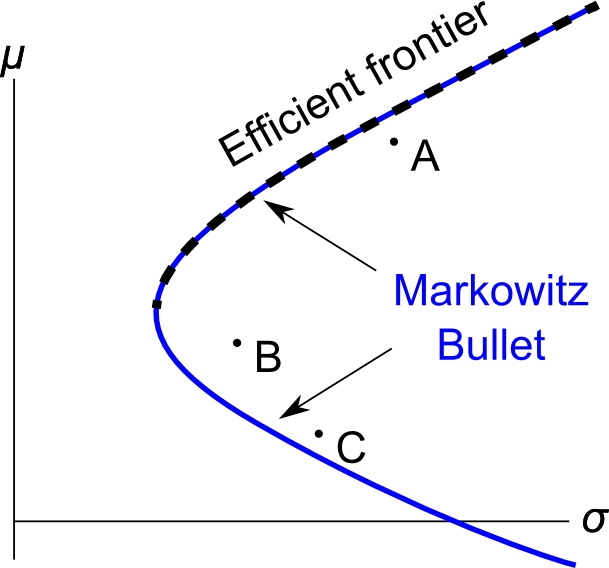 The Markowitz Bullet with Short Selling RestrictionsTo short sell stock, investors must locate a stock lender, usually a broker or investment bank. The broker charges a fee for lending the stock. Sometimes a stock lender cannot be found or the fee is prohibitive. In 2008/09, shorting financial stocks was made illegal for some time. Restrictions on short selling lead to a shrunk Markowitz bullet. Without short selling, the highest return possible is that of the highest return stock. You cannot have a weight of more than 1 in the highest return stock because weights must sum to 1 and negative weights in other stocks means short selling.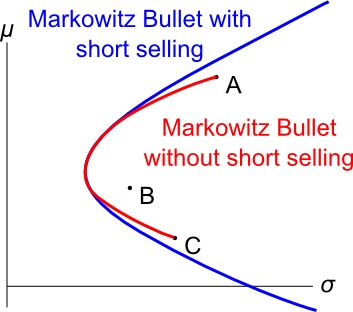 In common sense terms, you can’t earn a return more than the highest return stock since you can’t invest more than your wealth. To over-invest you must borrow some asset which is short-selling that asset. 